新 书 推 荐中文书名：《四星好评》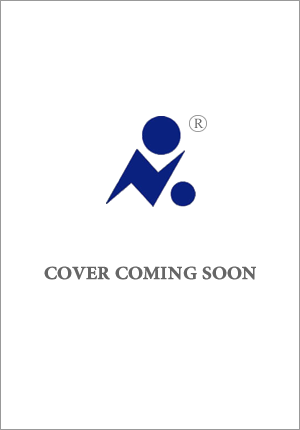 英文书名：FOUR STARS作    者：Joel Golby出 版 社：Mudlark/HarperCollins代理公司：United Agents/ANA/Conor页    数：320页出版时间：2024年4月代理地区：中国大陆、台湾审读资料：电子稿类    型：散文随笔内容简介：乔尔·戈尔比（Joel Golby）的最新作品集展现了乔尔独特而讽刺的观察与赤裸的自我反思。他的出道作正改编为电视喜剧系列。电视编剧乔尔失业后，开始着魔般回顾一切。30多篇文章回顾了杏仁羊角面包、被困在公共厕所、他的狗、低落而持续的恐惧感、买的新笔、一顿非常令人沮丧的午餐、事业和爱情的崩溃、麦当劳的各种新菜单。生活与理智逐渐瓦解（顺便说一句，大部分都是他自己造成的），他开始回顾终极主题——生活。因为他还活着，他会得到最高分吗？还是说，活着有许多痛苦，再怎么努力，也只能拿到可怜的四星好评？作者简介：乔尔·戈尔比 （Joel Golby），《卫报》（The Guardian）和《原罪》（Vice）的撰稿人，著有《才华横溢，才华横溢》（Brilliant, Brilliant, Brilliant Brilliant Brilliant）。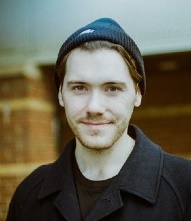 媒体评价：“戈尔比独一无二，敏锐捕捉到现代社会中灵长类动物的痛苦与矛盾。《四星好评》会让你笑个不停，然后把你的心挖出来，放在你面前说：‘看，这就是我一直在写的东西’。这就是我一直在写的东西。太棒了，强烈推荐！”——康拉德·凯，HBO电视剧《行业》(Industries)编导“《四星好评》是戈尔比最棒的作品：黑暗的反思，如此有趣，以一种相当非常规的方式肯定了生活。我很喜欢。”——莫妮卡·海西，加拿大作家感谢您的阅读！请将反馈信息发至：版权负责人Email：Rights@nurnberg.com.cn安德鲁·纳伯格联合国际有限公司北京代表处北京市海淀区中关村大街甲59号中国人民大学文化大厦1705室, 邮编：100872电话：010-82504106, 传真：010-82504200公司网址：http://www.nurnberg.com.cn书目下载：http://www.nurnberg.com.cn/booklist_zh/list.aspx书讯浏览：http://www.nurnberg.com.cn/book/book.aspx视频推荐：http://www.nurnberg.com.cn/video/video.aspx豆瓣小站：http://site.douban.com/110577/新浪微博：安德鲁纳伯格公司的微博_微博 (weibo.com)微信订阅号：ANABJ2002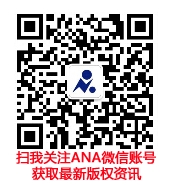 